			SZKOLNY POLIGLOTA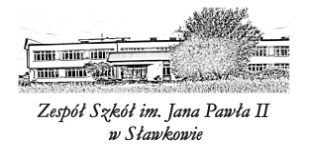 Rejonowy Konkurs JęzykowyORGANIZATORZY KONKURSU:Dyrekcja oraz Nauczyciele Języków Obcych w Zespole Szkół im. Jana Pawła II w Sławkowie.PATRONAT:Burmistrz Miasta SławkowaTERMIN KONKURSU:14 MARCA 2019 r.  godz. 9.00 Do 8 marca należy przesłać ankietę uczestnika konkursu elektronicznie:  zs@zs.slawkow.pllub telefonicznie pod numerem: 32 293 17 48Ankieta znajduje się na końcu regulaminu.NAGRODY I DYPLOMY:Trzej LAUREACI otrzymują nagrodę główną konkursu SZKOLNY POLIGLOTA - wartościowe nagrody rzeczowe i dyplom LAUREATA.ZASADY UDZIAŁU W KONKURSIE:- Uczestnikiem konkursu może zostać maksymalnie 3 uczniów danej szkoły podstawowej (klasy IV – VIII) lub gimnazjum, którzy posiadają dobrą znajomość, wiedzę i umiejętności określone w podstawie programowej szkoły podstawowej i gimnazjum na poziomie rozszerzonym z języka angielskiego, a także na poziomie podstawowym z drugiego języka nowożytnego (do wyboru języki: niemiecki, francuski, rosyjski, włoski). Testy językowe obejmują treści wspólne z podstawy programowej szkoły podstawowej i gimnazjum na każdym etapie nauczania danego języka (wszyscy uczniowie piszą taki sam test). Uczestnicy konkursu wybierają tylko drugi język, ponieważ test z języka angielskiego obowiązuje wszystkich uczestników konkursu. - Eliminacje do konkursu szkoły przeprowadzają według własnych zasad. ORGANIZACJA KONKURSU:- Organizator konkursu powołuje niezależną komisję złożoną z nauczycieli języków obcych, którzy przygotowują testy językowe, sprawdzają je zgodnie z kluczem odpowiedzi i przeprowadzają ewentualną rozmowę ustną z finalistami. Po ogłoszeniu wyników uczestnik wraz nauczycielem-opiekunem ma prawo wglądu do swojego testu językowego. Testu nie można wynieść poza teren szkoły – organizatora konkursu, ani zapisywać na żadnych nośnikach multimedialnych. Prace konkursowe będą przechowywane na terenie Zespołu Szkół im. Jana Pawła II do końca danego roku szkolnego. Wzory testów będą dostępne na stronie internetowej szkoły po zakończeniu konkursu. - Część pisemna trwa 90 minut i składa się z testu leksykalno-gramatycznego z elementami realioznawstwa z języka angielskiego i drugiego wybranego języka. Test z języka angielskiego sprawdza także rozumienie tekstu czytanego. Test z każdego języka jest kodowany do momentu ogłoszenia wyników. - W czasie trwania testu uczestników obowiązuje zakaz korzystania z telefonów komórkowych oraz jakichkolwiek innych urządzeń komunikacyjnych i multimedialnych.- Z testu można uzyskać łącznie 100 punktów. Język angielski: 0p – 70p, drugi język: 0p – 30p. Liczba punktów z obu języków jest sumowana i stanowi całkowity wynik testu pisemnego. Trzech uczestników, którzy zdobędą największą ilość punktów otrzymuje tytuł LAUREATA. Uczestnicy LAUREACI zostają zwycięzcami Rejonowego Konkursu Językowego. - W przypadku, gdy najlepszych uczestników zostanie wyłonionych więcej niż trzech (ta sama liczba punktów uzyskana w testach u więcej niż trzech uczestników) zostanie przeprowadzona rozmowa z języka angielskiego. Wyniki tej rozmowy określą ostatecznie zwycięzców, czyli trzech najlepszych LAUREATÓW. Pozostali uczestnicy rozmowy otrzymują tytuł i dyplom FINALISTY. UWAGA!!!Konkurs SZKOLNY POLIGLOTA znajduje się na liście konkursów Śląskiego Kuratorium Oświaty, co oznacza, iż laureaci dostaną dodatkowe punkty rekrutacyjne podczas przyjęć do szkół średnich.Zagadnienia do konkursu oraz ankieta uczestnika są dostępne na stronie internetowej szkoływww.zs.slawkow.plSZKOLNY POLIGLOTARejonowy Konkurs JęzykowyANKIETAIMIĘ I NAZWISKO UCZNIA: ………………………………………………………………………………………………………………………..KLASA: ……………………………………………………………………………………………………………………………………………………….NAZWA I ADRES SZKOŁY: …………………………………………………………………………………………………………………………..DRUGI JĘZYK NOWOŻYTNY: ………………………………………………………………………………………………………………………IMIĘ I NAZWISKO N-LA OPIEKUNA: ……………………………………………………………………………………………………………OŚWIADCZENIEWyrażam zgodę na przetwarzanie przez organizatora konkursu danych osobowych mojego dziecka (imienia, nazwiska, klasy i nazwy szkoły) w celach wynikających z organizacji konkursu zgodnie z ustawą  z dnia 29 sierpnia 1997 r. o ochronie danych osobowych  (Dz. U. z 2015 r. 2135)..............................................						……………………………………………..………..Miejscowość i data							podpis rodzica/opiekuna prawnegoZAGADNIENIA GRAMATYCZNEJĘZYK ANGIELSKI:CZASOWNIKBezokolicznik i formy osobowe, czasowniki regularne i podstawowe nieregularne.Czasowniki posiłkowe.Czasowniki modalne: can, could, may, must, should.Tryb rozkazującyImiesłów czynny i bierny.Czasowniki złożone (phrasal verbs).Czasy gramatyczne: Present Simple, Continuous, Perfect, Past Simple, Continuous, Perfect, Future Simple.Konstrukcje “be going to”, “have to”, “would like to”.RZECZOWNIKRzeczowniki policzalne i niepoliczalne.Liczba mnoga regularna i nieregularna.Forma dzierżawcza – dopełniacz saksoński.Rzeczowniki złożone.PRZYMIOTNIKStopniowanie regularne i nieregularne używane do porównań w stopniu równym, wyższymi najwyższym.Użycie przymiotników z so, such, how i what.Przymiotniki dzierżawcze.PRZYSŁÓWEKStopniowanie regularne i nieregularne i miejsce przysłówków w zdaniu.SKŁADNIAZdania twierdzące, przeczące i pytające w czasach: Present Simple, Present Continuous, Present Perfect, Past Simple, Past Continuous, Past Perfect, Future Simple.Zdania rozkazujące.Zdania z podmiotem it, there.Zdania z dwoma dopełnieniami.Zdania w stronie biernej w czasach: Present Simple, Present Perfect, Past Simple, Future Simple.Zdania w mowie zależnej, pytania pośrednie.Zdania przydawkowe, okolicznikowe i warunku (typu 0, I, II).WYBRANE ZAGADNIENIA Z WIEDZY O KRAJACH ANGLOZĘZYCZNYCHJĘZYK NIEMIECKI:RODZAJNIKRodzajnik nieokreślonyRodzajnik określonyOpuszczanie rodzajnikaRZECZOWNIKRodzaj rzeczownikaLiczba mnoga rzeczownikaOdmiana mocna rzeczownikaRzeczowniki złożoneZAIMEKZaimek osobowyZaimek nieosobowyZaimek dzierżawczyZaimek pytającyPRZYIMEKPrzyimki z celownikiemPrzyimki z biernikiemPrzyimki z celownikiem lub biernikiemPRZYMIOTNIKOdmiana przymiotnika z rodzajnikiem nieokreślonymOdmiana przymiotnika z rodzajnikiem określonymOdmiana przymiotnika z zaimkiem dzierżawczym oraz z przeczeniem kein, keineOdmiana przymiotnika bez rodzajnikaStopniowanie przymiotnikówPRZYSŁÓWEKStopniowanie przysłówkówLICZEBNIK:Liczebniki główne, porządkoweCZASOWNIKOdmiana czasowników regularnych, nieregularnych, zwrotnych, rozdzielnie złożonych, modalnych w czasie teraźniejszymCzas teraźniejszy, czas przeszły Perfekt , czas przyszły Futur IBezokolicznik z zuTryb rozkazującyRekcja czasownikaNAUKA O ZDANIUSzyk wyrazów w zdaniu pojedynczym i złożonym współrzędnieZdania z zaprzeczeniemZdania pytająceZdania podrzędnie złożone z zaimkami pytającymi w roli spójnikaZdania podrzędnie złożone ze spójnikami dass, weil, ob, wennZdania przydawkoweJĘZYK FRANCUSKI:RODZAJNIKRodzajnik nieokreślony (article indefini)Rodzajnik określony (article delfini) + ściągnięty (contracte)Rodzajnik cząstkowy (article partitif)RZECZOWNIKTworzenie rodzaju żeńskiego i  liczby mnogiejPRZYMIOTNIKTworzenie rodzaju żeńskiego i stopniowanie przymiotnika, miejsce przymiotnika w zdaniuZAIMEKZaimki dopełnienia bliższego (COD)Zaimki dopełnienia dalszego (COI)Zaimek : en, yZaimki przymiotne wskazujące Zaimki przymiotne dzierżawczeZaimek pytający:  quel,  lequelZaimki względne proste: qui, que, ou, dontZaimek nieokreślony:  toutLICZEBNIKLiczebniki głównePRZYSŁÓWEKRegularne i nieregularne tworzenie przysłówka, stopniowanie przysłówkaPRZYIMEKPodstawowe formy określające miejsce:   à, dans…Użycie przyimków z nazwami geograficznymi :   à Paris, en France ….CZASOWNIKTryb oznajmującyCzasy: présent, passé récent, passé composé, imparfait, futur proche, futur simpleTryb przypuszczający ( conditionnel présent)Tryb łączący ( subjonctif présent) – odmiana czasowników regularnych , nieregularnych “être” i “avoir” Tryb rozkazujący (impératif) – odmiana czasowników regularnych , nieregularnych “être” i “avoir” STRONA BIERNAZastosowanie w czasach présent, passé composé, futur procheFORMY BEZOSOBOWEIl faut, il pleutZDANIA WARUNKOWESi +présent +présentSi + présent + impératifSi + présent + futur simpleSi + imparfait + conditionnel présentZDANIA PODRZĘDNIE ZŁOŻONEPrzyczynowe:   parce que, car, puisqueCzasowe:   quand, pendant que ….NEGACJAne … pasne … plusne … jam aisne … pas encorene … rien,   Rien ne …ne … personie,   Personne ne ….ne … ni ... niJĘZYK WŁOSKIrodzajniki,rodzaj męski i żeński rzeczownika i przymiotnika,liczba mnoga rzeczownika,czasowniki regularne i nieregularne w czasie teraźniejszym, czas przeszły passato prossimo i imperfetto,czas przyszły futuro semplice,konstrukcje z czasownikiem stare, zaimki dopełnienia bliższego, zaimki dopełnienia dalszego, zaimki dzierżawcze, tryb warunkowy, tryb rozkazujący, forma bezosobowa, preposizioni.JĘZYK ROSYJSKIRZECZOWNIKdeklinacja Ideklinacja IIrzeczowniki rodzaju żeńskiego o temacie zakończonym na г, к, х, ч, щ, ж, ш, цrzeczowniki rodzaju męskiego zakończone na -ь, -йrzeczowniki rodzaju męskiego z tematem zakończonym na г, к, х, ч, щ, ж, ш, цrzeczowniki rodzaju żeńskiego zakończone na -ияrzeczowniki nieodmiennePRZYMIOTNIKrodzaju żeńskiegorodzaju męskiegorodzaju nijakiegoo temacie zakończonym na ж, ш, ч, щo temacie zakończonym na к, г, хstopień wyższy stopień najwyższyZAIMEKosobowedzierżawczepytającezwrotne (себя, wyrażenie друг друга)wskazująceCZASOWNIKkoniugacja Ikoniugacja IIzwrotne nieregularneczas przyszły prostyczas przyszły złożonyczas przeszłytryb rozkazującyLICZEBNIKgłówneporządkoweZAGADNIENIA LEKSYKALNE Z JĘZYKA ANGIELSKIEGO DO WYPOWIEDZI USTNEJ1) człowiek (np. dane personalne, wygląd zewnętrzny, cechy charakteru, uczucia i emocje, zainteresowania);2) dom (np. miejsce zamieszkania, opis domu, pomieszczeń domu i ich wyposażenia);3) szkoła (np. przedmioty nauczania, życie szkoły);4) praca (np. popularne zawody i związane z nimi czynności, miejsce pracy);5) życie rodzinne i towarzyskie (np. okresy życia, członkowie rodziny, koledzy, przyjaciele, czynności życia codziennego, formy spędzania czasu wolnego, święta i uroczystości, styl życia, konflikty i problemy);6) Żywienie (np. artykuły spożywcze, posiłki i ich przygotowywanie, lokale gastronomiczne);7) zakupy i usługi (np. rodzaje sklepów, towary, sprzedawanie i kupowanie, korzystanie z usług, reklama);8) podróżowanie i turystyka (np. środki transportu, orientacja w terenie, hotel, informacja turystyczna, wycieczki, zwiedzanie);9) kultura (np. dziedziny kultury, twórcy i ich dzieła, uczestnictwo w kulturze, media);10) sport (np. dyscypliny sportu, sprzęt sportowy, imprezy sportowe, sport wyczynowy);11) zdrowie (np. higieniczny tryb życia, samopoczucie, choroby, ich objawy i leczenie, uzależnienia);12) nauka i technika (np. odkrycia naukowe, wynalazki, obsługa i korzystanie z podstawowych urządzeń technicznych, technologie informacyjno-komunikacyjne);13) świat przyrody (np. pogoda, rośliny i zwierzęta, krajobraz, zagrożenie i ochrona środowiska naturalnego, klęski żywiołowe);14) Życie społeczne (np. konflikty i problemy społeczne, przestępczość);15) elementy wiedzy o krajach obszaru nauczanego języka oraz o kraju ojczystym, z uwzględnieniem kontekstu międzykulturowego oraz tematyki integracji europejskiej.